МБДОУ «Детский сад №5 «Кэскил» с. Намцы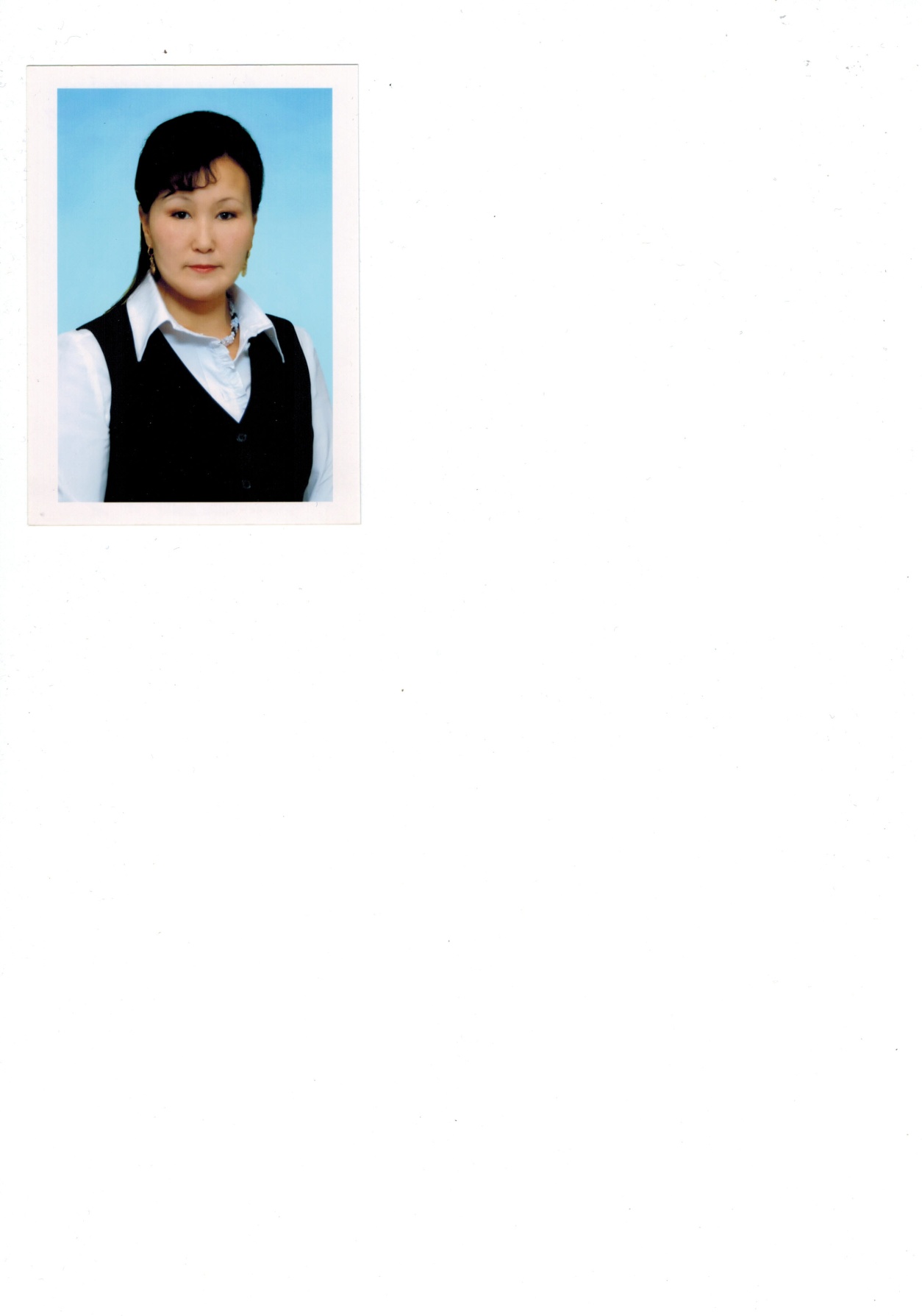 Руководитель  - Харитонова Елена Константиновна Наш коллектив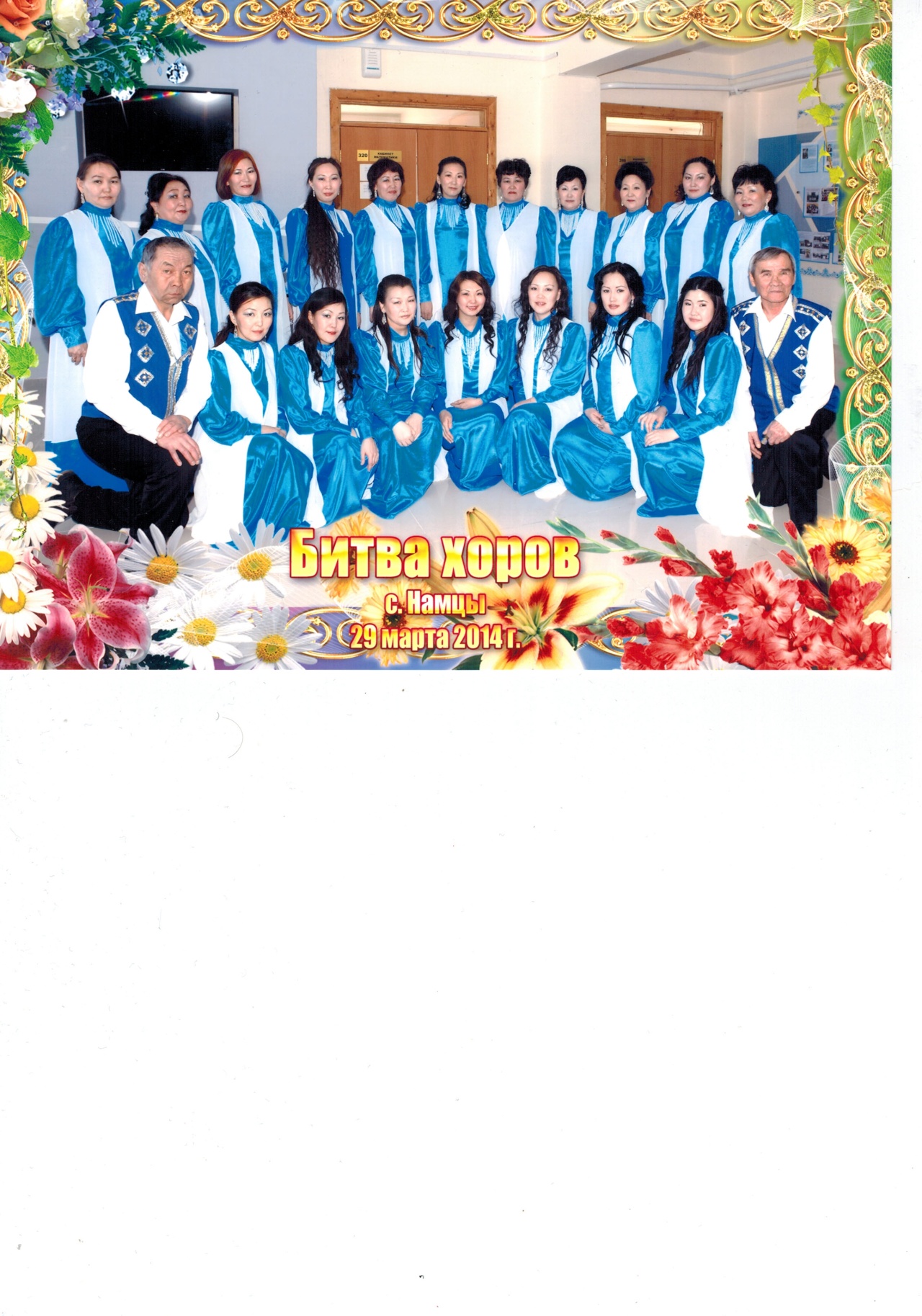 